BTS NDRC - Test de validation de la Machine VirtuelleEn page 2/3 et 3/3 des captures d’images exemples sur les éléments à testerAcadémie :					Centre d’examen :Date : PRESTASHOPCaptures d’images exemples sur les éléments à testerAffichage des images sur la page d’un produit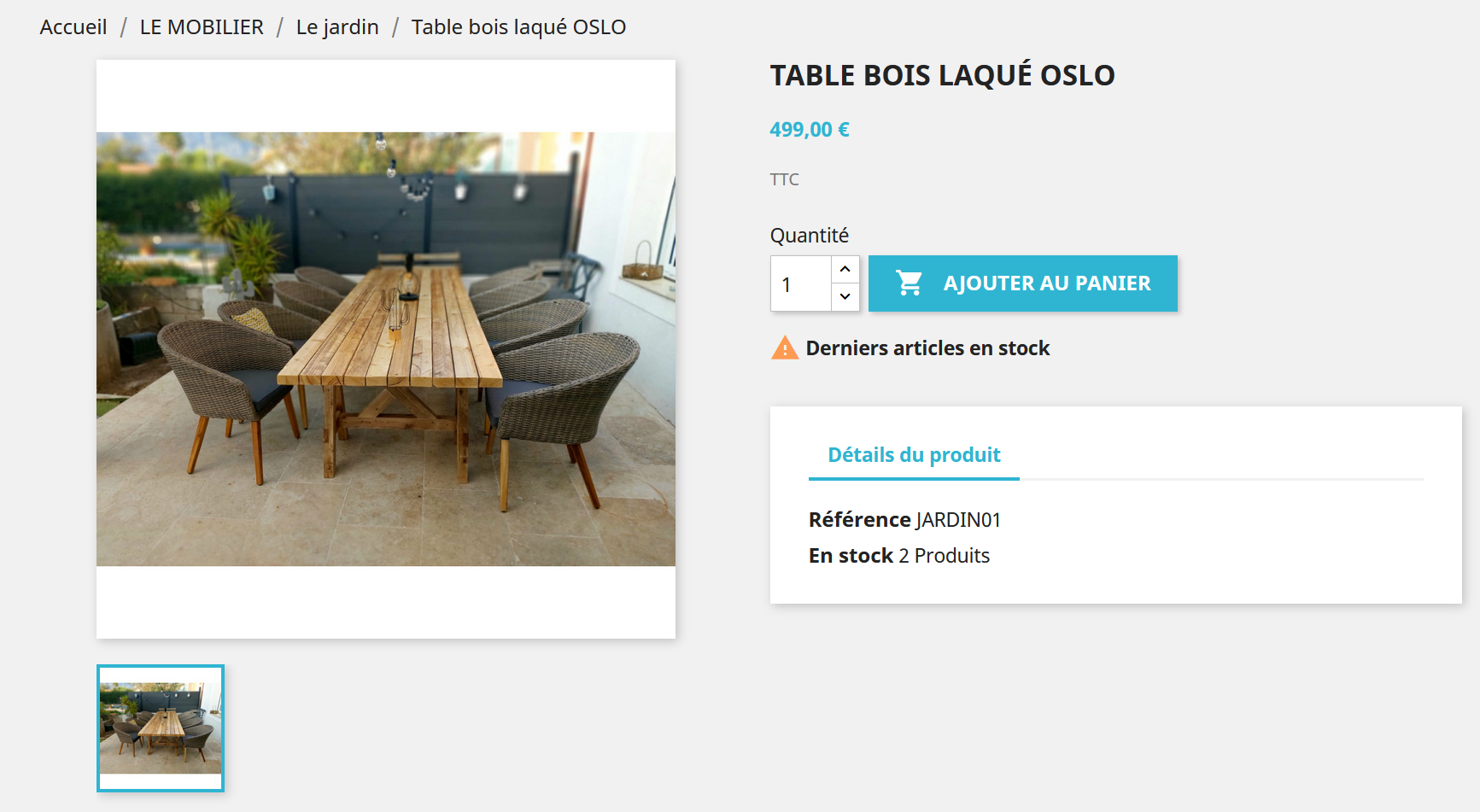 Fonctionnement du carrousel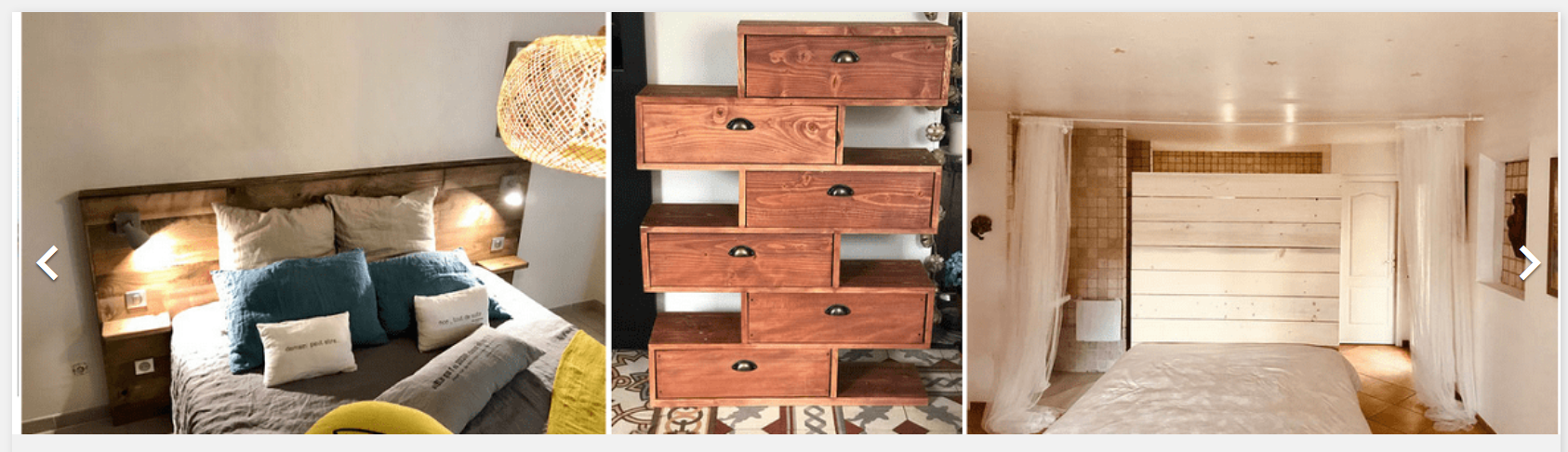 Création d’un panier et d’une commande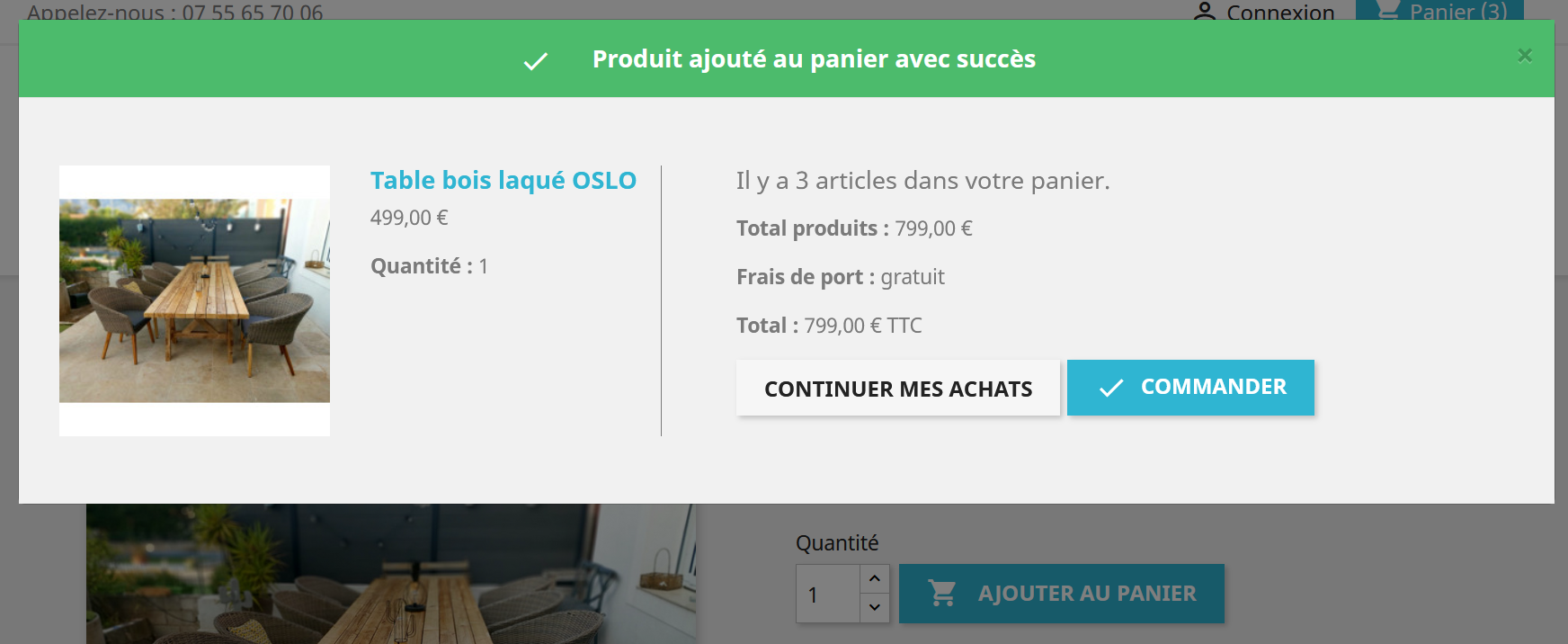 Affichage des modules installés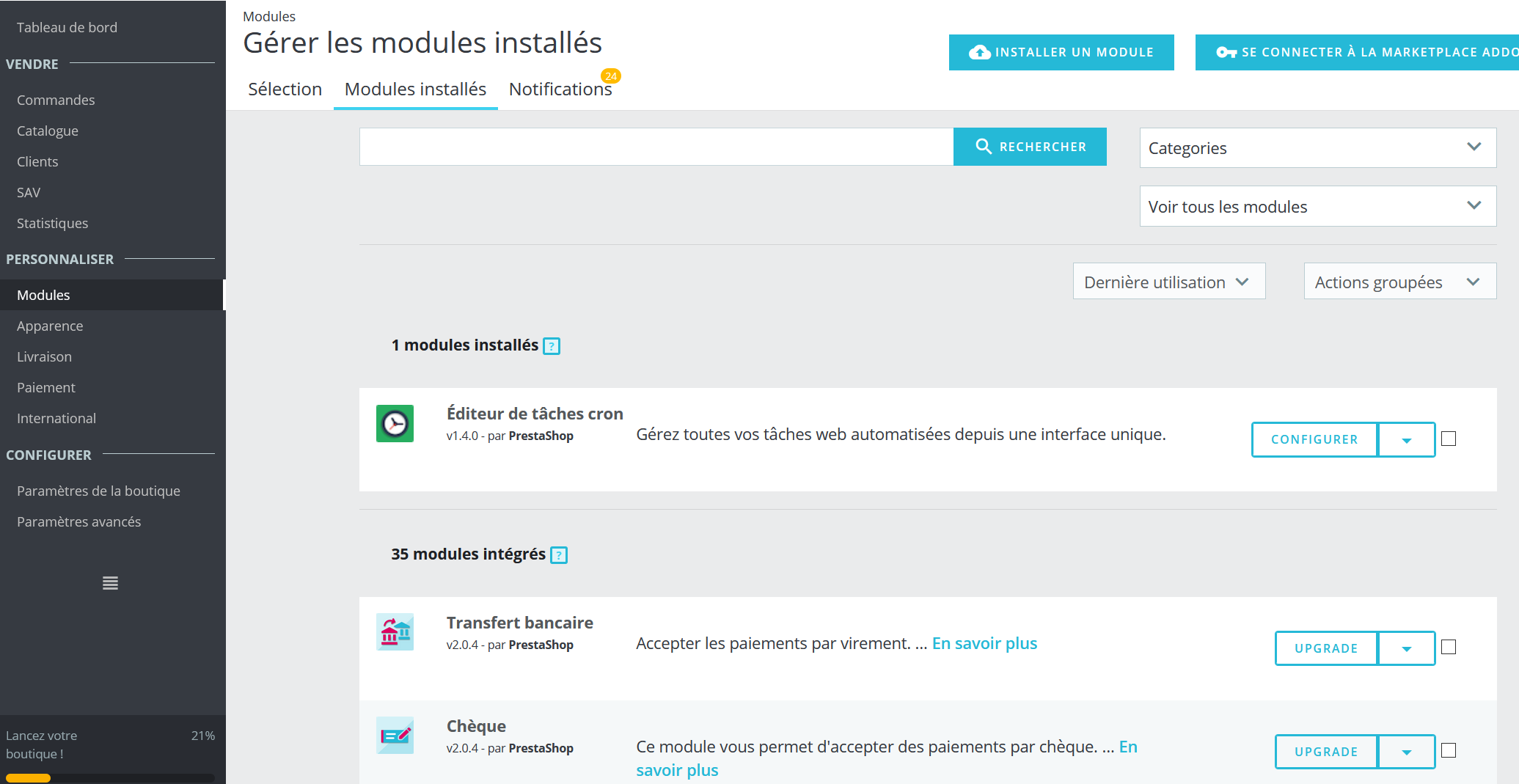 Configuration du module « Produits phares » 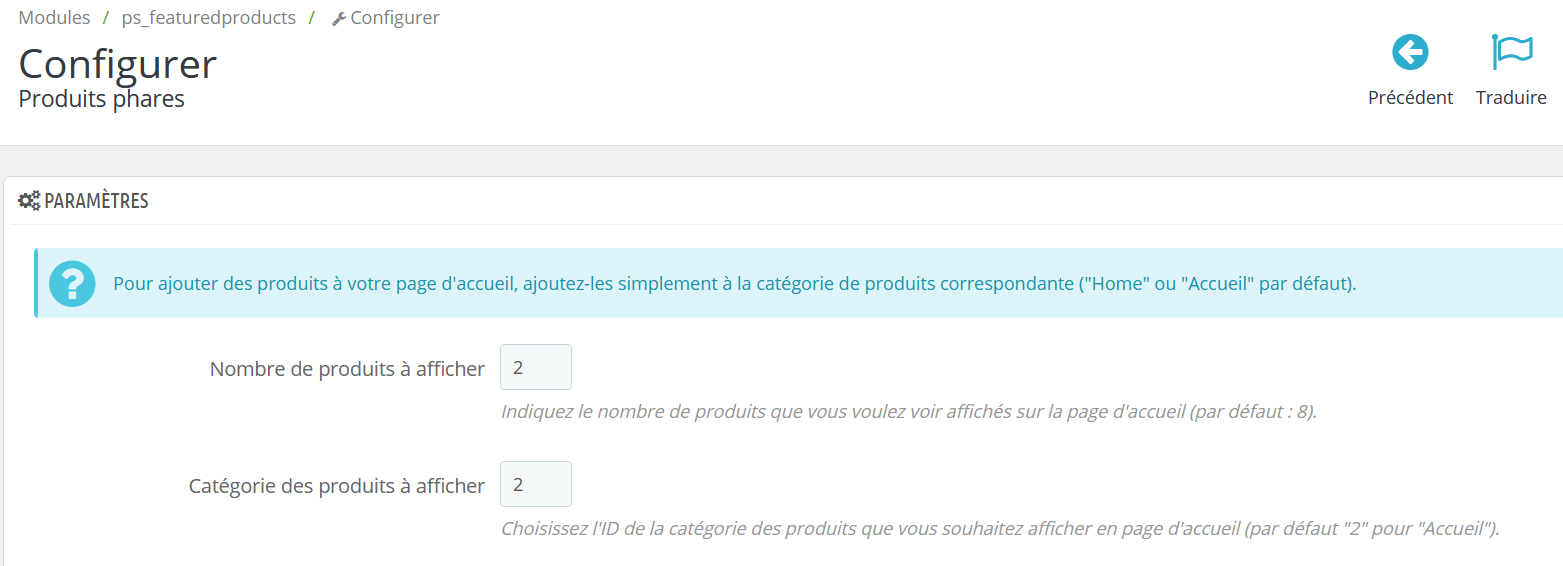 Modification de la position du module « Bannière »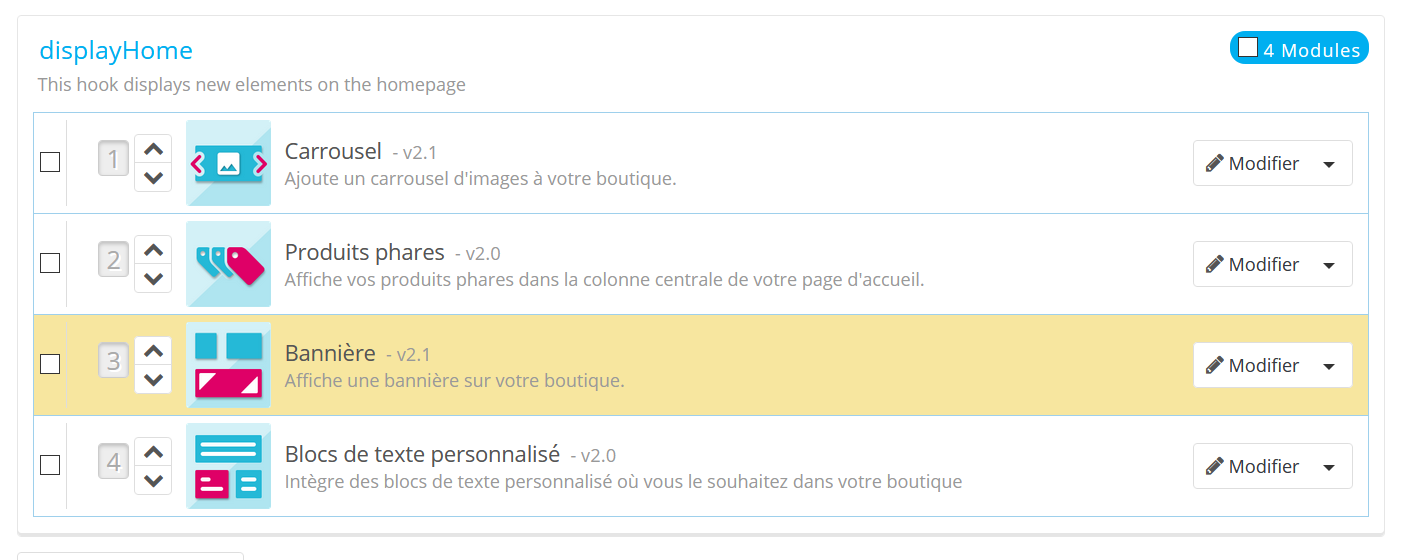 Création fiche produit et affichage sur le frontoffice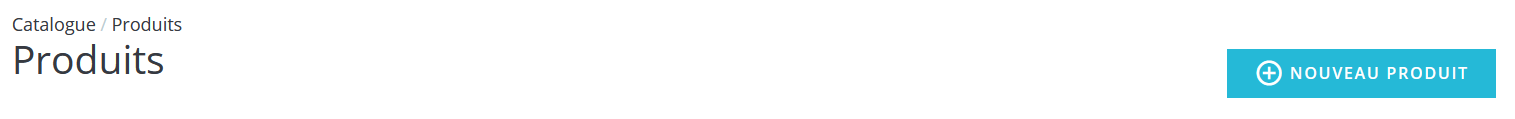 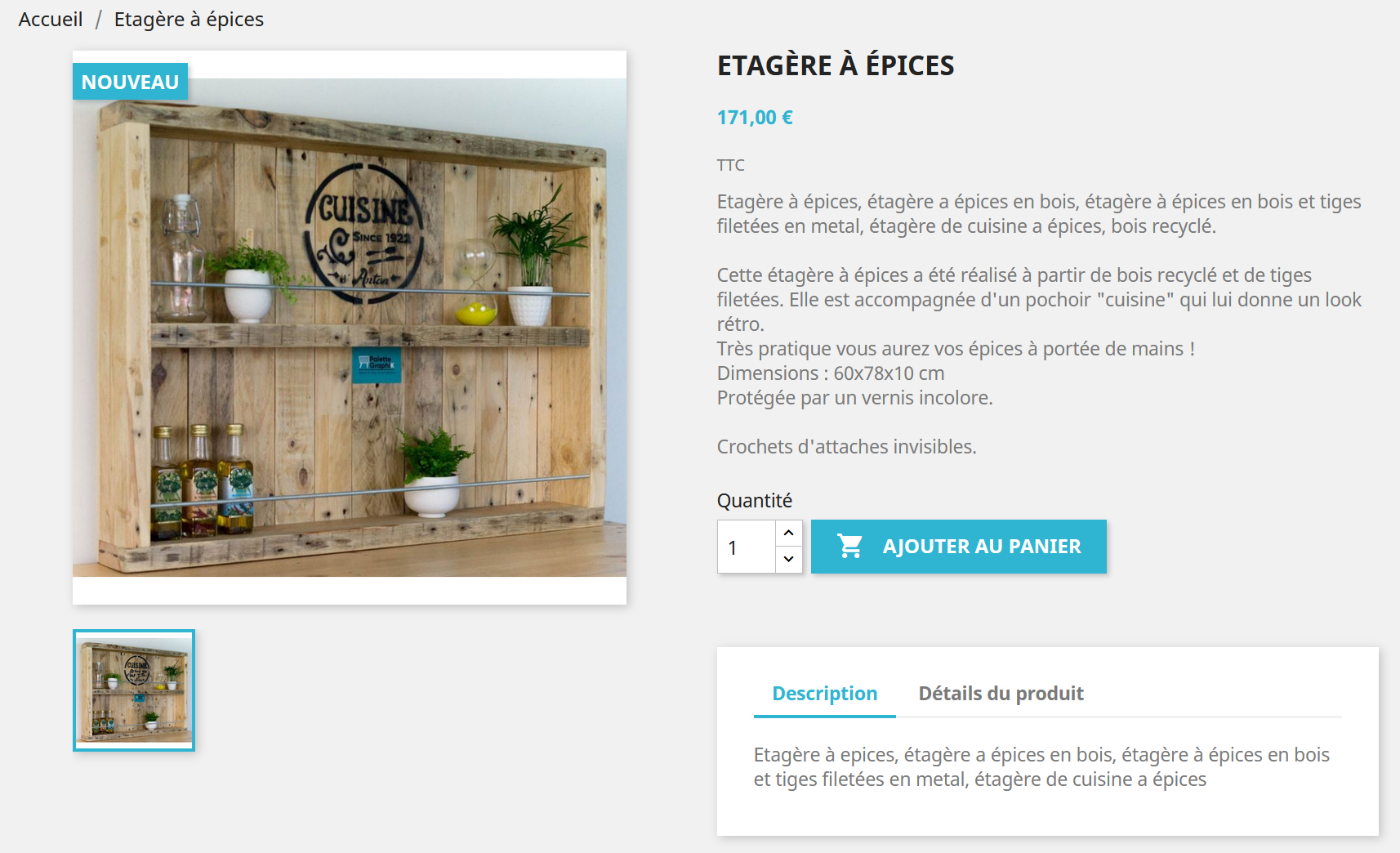 Réinitialisation d’1 contexte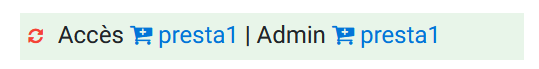 Réinitialiser tous les contextes « Tout réinitialiser »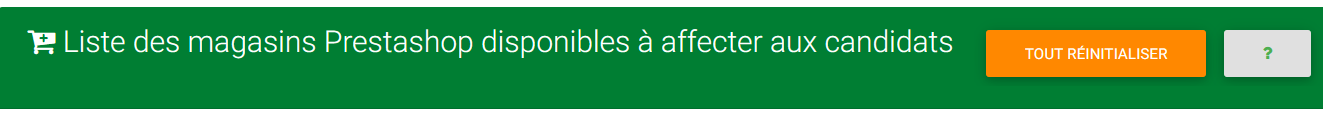 WORDPRESSCaptures d’images exemples sur les éléments à testerVérification du fonctionnement du menu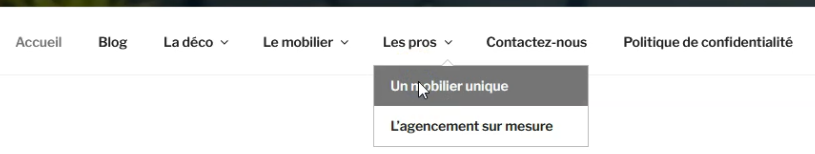 Accès à un article via le widget « Articles récents »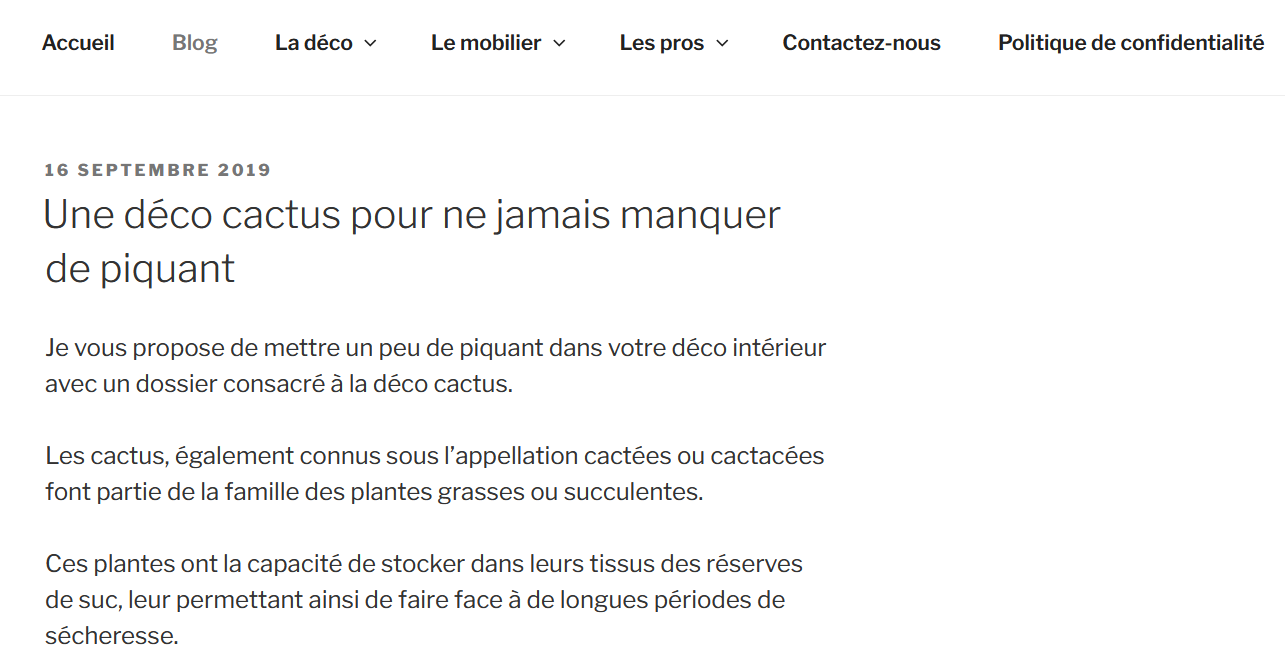 Accès aux commentaires d’un article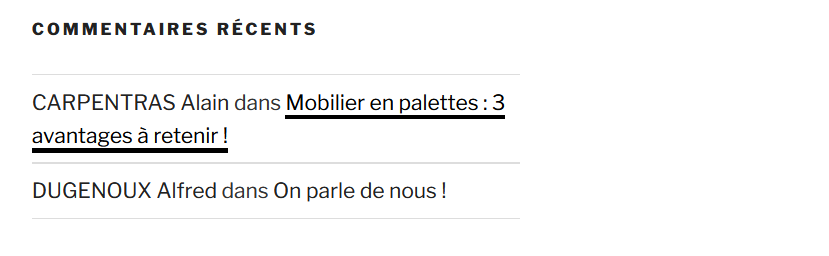 Activation de l’extension YOAST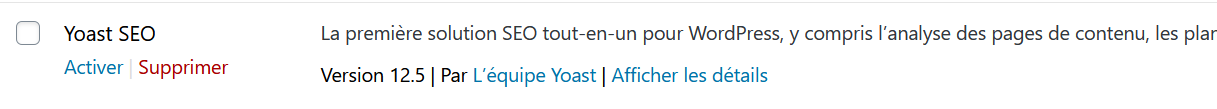 Fonctionnement de la médiathèque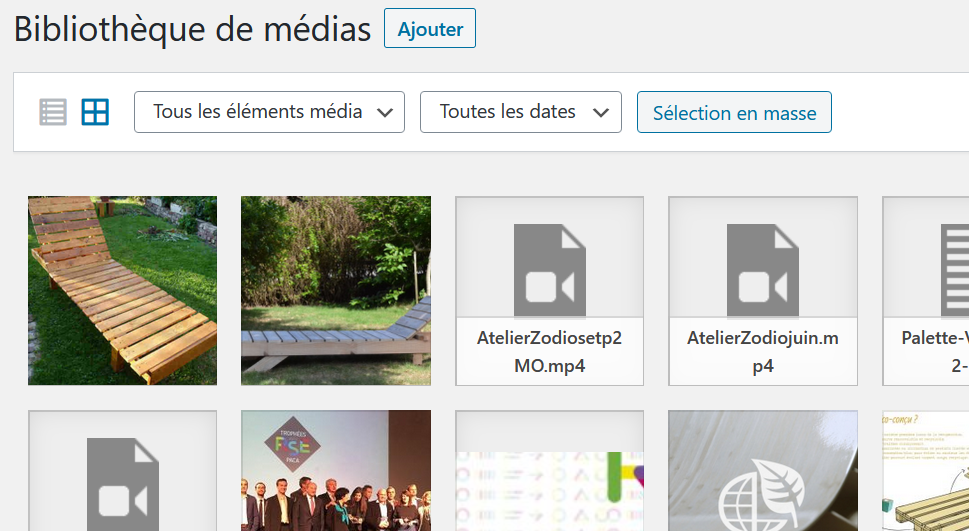 Publication d’un article et affichage sur le frontoffice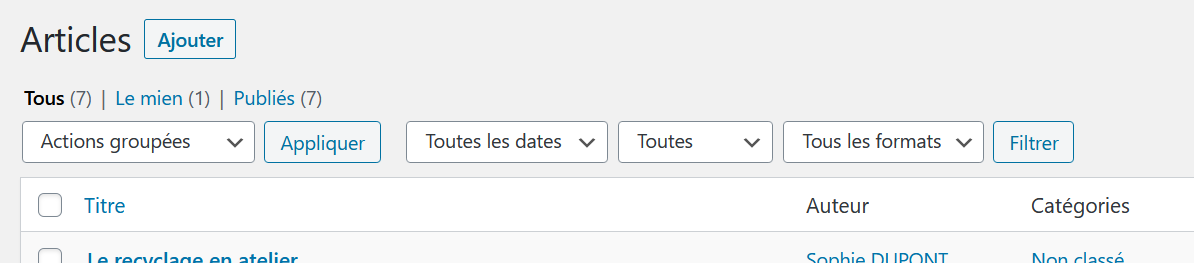 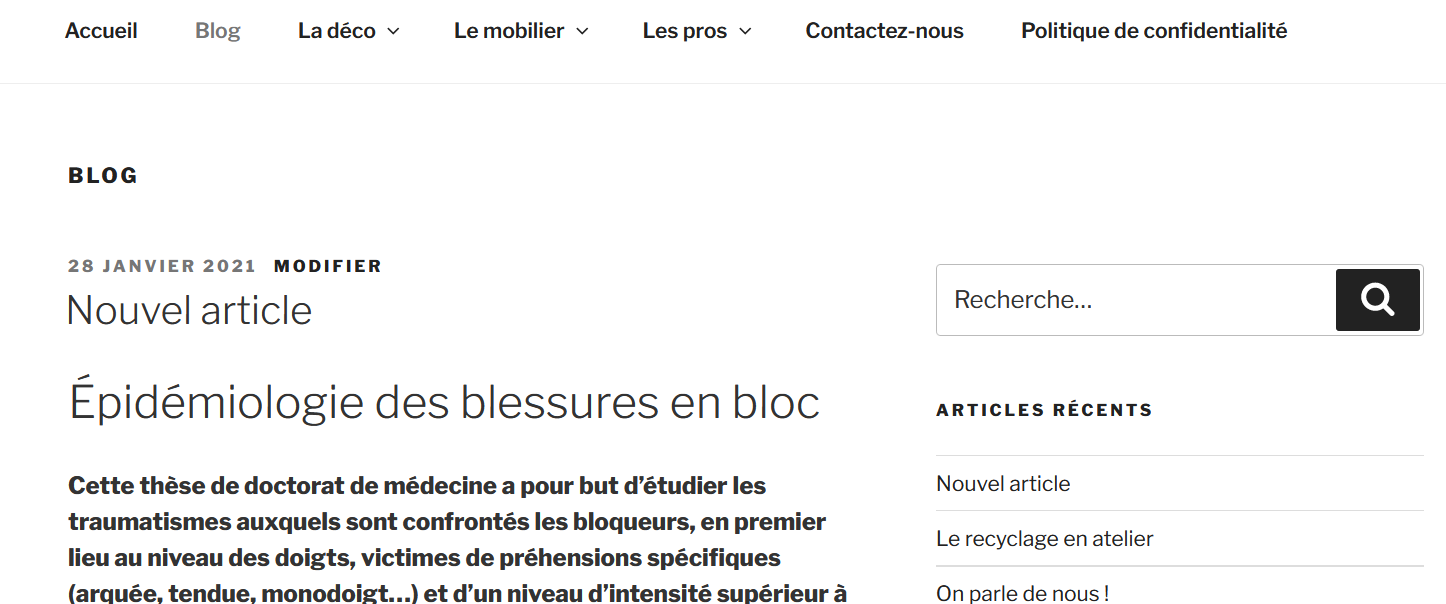 Suppression et activation d’un widget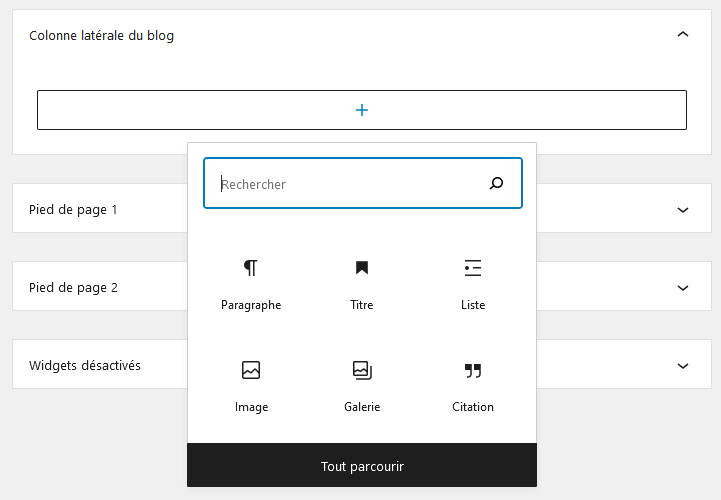 Réinitialisation d’1 contexte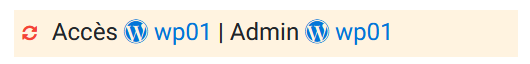 Réinitialiser tous les contextes « Tout réinitialiser » 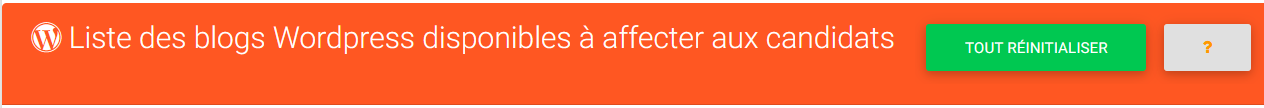 Éléments testés et vérifiésRésultatCommentaires (temps de latence, réactivité, affichage, etc.)PrestashopFrontofficeAffichage des images sur la page d’un produitFonctionnement du carrouselCréation d’un panier et d’une commandeBackofficeAffichage des modules installésConfiguration du module « Produits phares » Modification de la position du module « Bannière »Création fiche produit complète et affichage frontofficeApplication de gestion de l’épreuveRéinitialisation d’1 contexteRéinitialisation de tous les contextes « Tout réinitialiser »WordPressFrontofficeVérification du fonctionnement du menuAccès au dernier article du blogAccès à un article via le widget « Articles récents »BackofficeActivation de l’extension YOASTSuppression et activation d’un widgetFonctionnement de la médiathèquePublication d’un article et affichage dans le frontofficeApplication de gestion de l’épreuveRéinitialisation d’1 contexteRéinitialisation de tous les contextes « Tout réinitialiser »